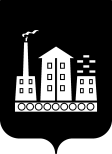 АДМИНИСТРАЦИЯГОРОДСКОГО ОКРУГА СПАССК-ДАЛЬНИЙПОСТАНОВЛЕНИЕ28 октября 2021г.                г. Спасск-Дальний, Приморского края                    № 509-паО распределении обязанностей между главой городского округа Спасск-Дальний, первым заместителем главы Администрации, заместителями главы Администрации  и заместителем главы Администрации, руководителем аппарата Администрации городского округа Спасск-ДальнийВ соответствии с Федеральным законом от 06 октября 2003 г.  № 131-ФЗ «Об общих принципах организации местного самоуправления в Российской Федерации», Уставом городского округа Спасск-Дальний, руководствуясь решением Думы городского округа Спасск-Дальний от 29 апреля 2021г. № 25-НПА «Об утверждении структуры Администрации городского округа Спасск-Дальний», в целях качественного решения вопросов местного самоуправления, Администрация городского округа Спасск-ДальнийПОСТАНОВЛЯЕТ:1. Утвердить распределение обязанностей между главой городского округа Спасск-Дальний, первым заместителем главы Администрации, заместителями главы Администрации и заместителем главы Администрации, руководителем аппарата Администрации городского округа Спасск-Дальний (прилагается).2. Признать утратившим силу постановление Администрации городского округа Спасск-Дальний от 21 ноября 2019 г. № 485-па «О распределении обязанностей между главой городского округа Спасск-Дальний, заместителями главы Администрации городского округа Спасск-Дальний и руководителем аппарата Администрации городского округа Спасск-Дальний».3.  Административному управлению Администрации городского округа Спасск-Дальний  (Моняк)  настоящее  постановление  разместить  на  официальном сайте правовой информации городского округа Спасск-Дальний.4. Контроль за исполнением настоящего постановления оставляю за собой.Глава городского округа Спасск-Дальний                                         А.К. Бессонов                УТВЕРЖДЕНО  постановлением Администрациигородского округа Спасск-Дальний     от 28 октября 2021г. № 509-па РАСПРЕДЕЛЕНИЕ ОБЯЗАННОСТЕЙмежду главой городского округа Спасск-Дальний, первым заместителем главы Администрации, заместителями главы Администрации  и заместителем главы  Администрации, руководителем аппарата Администрации городского округа Спасск-Дальний1. Глава городского округа Спасск-Дальний является высшим должностным лицом городского округа Спасск-Дальний – главой муниципального образования городской округ Спасск-Дальний Приморского края,  и руководит деятельностью Администрации  городского округа Спасск-Дальний на принципах единоначалия, в том числе:1.1. Осуществляет непосредственное руководство:- первым заместителем главы Администрации городского округа Спасск-Дальний;- заместителями главы Администрации городского округа Спасск-Дальний;- заместителем главы Администрации, руководителем аппарата Администрации городского округа Спасск-Дальний.1.2. Координирует и контролирует деятельность структурных подразделений непосредственного подчинения:- правового управления;- отдела по мобилизационной подготовке.1.3. Осуществляет общее руководство структурными подразделениями Администрации городского округа Спасск-Дальний.1.4.Осуществляет координацию деятельности Администрации городского округа Спасск-Дальний по взаимодействию с:- межмуниципальным отделом Министерства внутренних дел Российской Федерации «Спасский»;- отделением № 4 (г. Спасск-Дальний) отдела УФСБ России по Приморскому краю в г. Уссурийск;- военным комиссариатом города Спасск-Дальний и Спасского района Приморского края;- Спасским районным судом Приморского края;- прокуратурой г. Спасска-Дальнего и Спасского района;- следственным отделом по г. Спасску-Дальнему следственного управления Следственного комитета Российской Федерации по Приморскому краю;- отделением судебных приставов по городскому округу Спасск-Дальнему и Спасскому муниципальному району ;- предприятиями строительного комплекса;- предприятиями промышленности;- предприятиями - участниками внешнеэкономической деятельности.1.5. Глава городского округа Спасск-Дальний осуществляет следующие полномочия по решению вопросов местного значения:1.5.1. Подписываетмуниципальные правовые акты по вопросам местного значения, в том числе связанным с осуществлением отдельных государственных полномочий, а также распоряжения (приказы) по вопросам организации работы Администрации городского округа Спасск-Дальний.1.5.2. Утверждает штатное расписание Администрации городского округа Спасск-Дальний. 1.5.3. Назначает, отстраняет от исполнения обязанностей и освобождает от должности работников Администрации городского округа Спасск-Дальний.1.5.4. Назначает, отстраняет от исполнения обязанностей и освобождает от должности руководителей муниципальных унитарных предприятий и  муниципальных учреждений, заключает с ними трудовые договоры (контракты), а также осуществляет контроль (проверки) за деятельностью вышеуказанных лиц.1.5.5. Распоряжается средствами городского округа Спасск-Дальний в соответствии с утвержденным Думой городского округа Спасск-Дальний местным бюджетом и бюджетным законодательством Российской Федерации.1.5.6. Вносит на утверждение в Думу городского округа Спасск-Дальний структуру Администрации городского округа Спасск-Дальний.1.5.7. Представляет на рассмотрение и утверждение Думой городского округа Спасск-Дальний проекты нормативных правовых актов, в том числе нормативных актов, предусматривающих установление, изменение и прекращение действия местных налогов и сборов, осуществление расходов из средств местного бюджета.1.5.8. Представляет на рассмотрение и утверждение Думой городского округа Спасск-Дальний проект местного бюджета и отчет об его исполнении.1.5.9. Обеспечивает информирование жителей городского округа Спасск-Дальний о деятельности Администрации городского округа Спасск-Дальний, муниципальных предприятий и учреждений городского округа Спасск-Дальний. 1.5.10. Представляет Думе городского округа Спасск-Дальний ежегодные отчеты о результатах своей деятельности, о результатах деятельности Администрации городского округа Спасск-Дальний,в том числе о решении вопросов, поставленных Думой городского округа Спасск-Дальний.1.5.11. Подписывает и обеспечивает официальное опубликование (обнародование)  нормативных правовых актов, принятых Думой городского округа Спасск-Дальний, либо отклоняет их.1.5.12. Заключает от имени Администрации городского округа Спасск-Дальний договоры в пределах своей компетенции.1.5.13. Подписывает доверенности, в том числе руководителям отраслевых (функциональных) и территориальных органов (структурных подразделений) Администрации городского округа Спасск-Дальний, совершает другие юридически значимые действия.1.6. Глава городского округа Спасск-Дальний возглавляет:- Совет при главе Администрации городского округа Спасск-Дальний по реализации приоритетных национальных проектов в городском округе Спасск-Дальний;- межведомственную комиссию по налоговой и социальной политике при главе Администрации городского округа Спасск-Дальний;- комиссию по координации действий и контролю за реализацией Комплексной Программы социально-экономического развития городского округа Спасск-Дальний, муниципальных программ городского округа Спасск-Дальний;- трехстороннюю комиссию по регулированию социально-трудовых отношений в городском округе Спасск-Дальний;- рабочую группу по созданию промышленного парка и поддержки частных инвесторов на территории городского округа Спасск-Дальний;-  Совет по содействию развития малого и среднего предпринимательства при главе городского округа Спасск-Дальний;- комиссию по вопросам предоставления поддержки субъектам малого и среднего предпринимательства городского округа Спасск-Дальний;- комиссию по выдаче разрешений на право организации розничных рынков;- межведомственную комиссию по обеспечению эффективного управления и использования земель на территории городского округа Спасск-Дальний;- комиссию по подготовке проекта правил землепользования и застройки на территории городского округа Спасск-Дальний;- рабочую группу по мобилизации доходов в бюджет городского округа Спасск-Дальний;-  антитеррористическую комиссию;- Совет по противодействию коррупции в сферах деятельности городского округа Спасск-Дальний;- консультативный Совет по вопросам межнациональных и межконфессиональных отношений при главе городского округа Спасск-Дальний;-  антинаркотическую комиссию;- межведомственную комиссию по профилактике правонарушений на территории городского округа Спасск-Дальний;- комиссию по приемке муниципальных образовательных учреждений к новому учебному году;- проектный комитет Администрации городского округа Спасск-Дальний.1.7. В случае временного отсутствия главы городского округа исполнение его обязанностейприказом Администрации городского округа Спасск-Дальний возлагается на первого заместителя главы Администрации городского округа Спасск-Дальний, а в случае его отсутствия –на одного из заместителей главы Администрации городского округа Спасск-Дальний.2. Первый заместитель главы Администрации городского округа Спасск- Дальний, курирующий финансовые и экономические вопросы:2.1. Координирует и контролирует деятельность структурных подразделений непосредственного подчинения:- финансового управления;- управления экономики и муниципального заказа;- управления земельных и имущественных отношений;- отдела учета и отчетности. 2.2. Обеспечивает исполнение Администрацией городского округа Спасск- Дальний полномочий по реализации финансово-кредитной политики, бюджетных и межбюджетных отношений, составлению и исполнению прогнозов, планов, комплексных программ социально-экономического развития городского округа Спасск-Дальний, организацию работы по созданию условий для обеспечения жителей городского округа услугамиобщественного питания, торгового и бытового обслуживания.2.3. Обеспечивает реализацию Администрацией городского округа Спасск-Дальний полномочий по владению, пользованию и распоряжению имуществом, находящимся в муниципальной собственности;2.4. Организовывает обеспечение единого порядка размещения муниципальных заказов в целях эффективного использования средств бюджета городского округа Спасск-Дальний.2.5. Рассматривает и согласовывает проекты постановлений и распоряжений Администрации городского округаСпасск-Дальний по вопросам своих полномочий.2.6. Обеспечивает исполнение функций муниципального контроля в подведомственных структурных подразделениях.2.7. Организует предоставление (исполнение) муниципальных услуг (функций) в сфере своих полномочий.2.8. Контролирует выполнение правил внутреннего трудового распорядка, должностных обязанностей, предусмотренных должностными инструкциями и соблюдение трудовой дисциплины работниками, находящимися в его непосредственном подчинении.2.9. Курирует деятельность муниципального унитарного предприятия «Центральная районная аптека № 29» г. Спасск-Дальний.2.10. Взаимодействует с организациями, предприятиями, учреждениями:- территориальный отдел № 10 Управления федерального казначейства по Приморскому краю; - филиал государственного краевого управления Приморского казначейства по городскому округу Спасск-Дальний; - отдел государственной статистики города Спасск-Дальний (по городу Спасску-Дальнему и Спасскому району);- банковскими учреждениями;- страховыми компаниями;- территориальными органами Федеральных служб; - межрайонная инспекция № 10 федеральной налоговой службы по Приморскому краю. 2.11. Возглавляет:- комиссию по формированию цен на услуги муниципальных унитарных предприятий и муниципальных учреждений городского округа Спасск-Дальний;- комиссию по рассмотрению показателей экономической эффективности деятельности муниципальных унитарных предприятий;- комиссию по начислению и пересмотру муниципальных пенсий.2.12. Исполняет полномочия представителя Администрации городского округа Спасск-Дальний, основанные на доверенности, распоряжении и/или постановлении Администрации городского округа Спасск-Дальний, включая полномочия возглавлять комиссии Администрации городского округа Спасск- Дальний.2.13. От лица Администрации городского округа Спасск-Дальний на основании доверенности заключает муниципальные контракты, договоры и соглашения по вопросам своих полномочий.2.14. Является координатором проектной деятельности в Администрации городского округа Спасск - Дальний;2.15. В период временного отсутствия первого заместителя главы Администрациигородского округа Спасск-Дальний исполнение его обязанностей приказом Администрации городского округа Спасск-Дальний возлагается на начальника финансового управления либо, по поручению главы городского округа Спасск-Дальний, на другоевысшее должностное лицо Администрации городского округа Спасск-Дальний.3. Заместитель главы Администрации городского округа Спасск-Дальний, курирующий вопросы жилищно-коммунального хозяйства:3.1. Координирует и контролирует деятельность структурных подразделений непосредственного подчинения:- управления жилищно-коммунального хозяйства;- управления градостроительства;- отдела по исполнению административного законодательства;- отдела по реализации отдельных государственных полномочий по государственному управлению охраной труда. 3.2. Обеспечивает реализацию Администрацией городского округа Спасск-Дальний полномочий по организации в границах городского округа Спасск-Дальний электро-, тепло-, газо- и водоснабжения населения, водоотведения, снабжения населения топливом, содержания муниципального жилищного фонда, обеспечения жителей городского округа жилыми помещениями по договорам социального найма, услугами связи.3.3. Обеспечивает реализацию Администрацией городского округа Спасск-Дальний полномочий по осуществлению дорожной деятельности в отношении автомобильных дорог местного значения в границах городского округа Спасск-Дальний в части капитального ремонта, ремонта и содержания автомобильных дорог местного значения, благоустройства территории городского округа Спасск-Дальний, охраны окружающей среды в границах городского округа Спасск-Дальний.3.4. Обеспечивает реализацию Администрацией городского округа Спасск-Дальний полномочий по осуществлению градостроительной деятельности в части организации проектирования, строительства и реконструкции муниципального жилищного фонда.3.5. Рассматривает и согласовывает проекты постановлений и распоряжений Администрации городского округа Спасск-Дальний по вопросам своих полномочий. 3.6. Обеспечивает исполнение функций муниципального контроля в подведомственных структурных подразделениях.3.7. Организует предоставление (исполнение) муниципальных услуг (функций) в сфере своих полномочий.3.8. Контролирует выполнение правил внутреннего трудового распорядка, должностных обязанностей, предусмотренных должностными инструкциями и соблюдение трудовой дисциплины работниками, находящимися в его непосредственном подчинении.3.9. Курирует деятельность:- муниципального казенного учреждения «Управление по делам гражданской обороны, чрезвычайным ситуациям и ликвидации последствий стихийных бедствий городского округа Спасск-Дальний»;- муниципального унитарного предприятия «Городской рынок» г. Спасск-Дальний;- муниципального унитарного предприятия городского округа Спасск-Дальний «Муниципальное ремонтно-эксплуатационное управление № 2 микрорайона имени С.Лазо»;- муниципального бюджетного учреждения «Наш город».3.10. Взаимодействует с организациями, предприятиями:- электро-, тепло-, газо- и водоснабжения;- водоснабжения и водоотведения;-  снабжения населения топливом;- управления, содержания и ремонта жилищного фонда;- дорожного хозяйства;- транспорта и связи;- содержания, эксплуатации и ремонта городских дорог, кладбищ;- отделом управления Федеральной миграционной службы России по Приморскому краю в городском округе Спасск-Дальний.3.11. Возглавляет: - межведомственную комиссию по выдаче технических условий на инженерное обеспечение строящихся и проектируемых объектов; - рабочую группу по подготовке, согласованию и пересмотру технических заданий на разработку или корректировку инвестиционных программ организаций коммунального комплекса;- комиссию по жилищным вопросам при Администрации городского округа Спасск-Дальний;- конкурсную комиссию по отбору управляющей организации для управления многоквартирными домами;- межведомственную комиссию для признания помещения жилым помещением, жилого помещения непригодным для проживания, многоквартирного дома аварийным и подлежащим сносу или реконструкции, садового дома жилым домом и жилого дома садовым домом;- постоянно действующий штаб городского округа Спасск-Дальний по подготовке и прохождению отопительного сезона;- комиссию по оценке готовности организаций к работе в осенне-зимний период для проверки энергоисточников, тепловых и электрических сетей;- комиссию по наведению порядка в жилых домах, улучшению санитарного состояния жилых помещений и взысканию задолженности с граждан за ЖКУ;- штаб по проведению двухмесячника по благоустройству, санитарной очистке и озеленению территории городского округа Спасск-Дальний;- организационный комитет по проведению смотра-конкурса «Лучший двор, балкон, усадьба»;- комиссию по обследованию улично-дорожной сети;- комиссию по  предупреждению и ликвидации чрезвычайных ситуаций и обеспечению пожарной безопасности ГО Спасск-Дальний;-межведомственную комиссию по охране труда.3.12. Решает вопросы по выдаче технических условий в части водоканализационного хозяйства, электрических сетей, теплоэнерготехнических сетей. 3.13. Принимает решения о согласовании переустройства и перепланировки жилых (нежилых) помещений и подписывает их.3.14. Исполняет полномочия представителя Администрации городского округа Спасск-Дальний, основанные на доверенности, распоряжении и/или постановлении Администрации городского округа Спасск-Дальний, включая полномочия возглавлять комиссии Администрации городского округа Спасск- Дальний.3.15. От лица Администрации городского округа Спасск-Дальний на основании доверенности заключает муниципальные контракты, договоры и соглашения по вопросам своих полномочий.3.16. В период временного отсутствия заместителя главы Администрации городского округа Спасск-Дальний, курирующего вопросы жилищно-коммунального хозяйства,исполнение его обязанностей приказом Администрации городского округа Спасск-Дальний возлагается на начальника управления жилищно-коммунального хозяйства Администрации городского округа Спасск-Дальний либо, по поручению главы городского округа Спасск-Дальний, на другое высшее должностное лицо Администрации городского округа Спасск-Дальний.4. Заместитель главы Администрации городского округа Спасск-Дальний, курирующий вопросы социальной сферы:4.1.Координирует и контролирует деятельность структурных подразделений непосредственного подчинения:- управления образования;- управления культуры;- управления по физической культуре, спорту и молодежной политике;- отдела по делам несовершеннолетних и защите их прав;- отдела опеки и попечительства.4.1. Обеспечивает реализацию Администрацией городского округа Спасск-Дальний полномочий по организации предоставления общедоступного и бесплатного дошкольного, начального общего, основного общего, среднего общего образования по основным общеобразовательным программам в муниципальных образовательных организациях (за исключением полномочий по финансовому обеспечению реализации основных общеобразовательных программ в соответствии с федеральными государственными образовательными стандартами), организация предоставления дополнительного образования детей в муниципальных образовательных организациях (за исключением дополнительного образования детей, финансовое обеспечение которого осуществляется органами государственной власти субъекта Российской Федерации), создание условий для осуществления присмотра и ухода за детьми, содержания детей в муниципальных образовательных организациях, а также организация отдыха детей в каникулярное время.4.2. Обеспечивает реализацию Администрацией городского округа Спасск-Дальний полномочий по созданию условий для организации досуга и обеспечения жителей городского округа услугами организаций культуры, организации и осуществления мероприятий по работе с детьми и молодежью, созданию условий для развития туризма, обеспечению условий для развития на территории городского округа физической культуры, школьного спорта и массового спорта, организации проведения официальных физкультурно-оздоровительных и спортивных мероприятий, созданию условий для оказания медицинской помощи населению, организации работы по оказанию содействия избирательным комиссиям и комиссиям референдума в период проведения выборов и референдумов на территории городского округа Спасск-Дальний, обеспечивает реализацию переданных государственных полномочий по профилактике безнадзорности и правонарушений несовершеннолетних, а также в сфере опеки и попечительства. 4.3. Рассматривает и согласовывает проекты постановлений и распоряжений Администрации городского округа Спасск-Дальний по вопросам своих полномочий.4.4. Обеспечивает исполнение функций муниципального контроля в подведомственных структурных подразделениях.4.5. Организует предоставление (исполнение) муниципальных услуг (функций) в сфере своих полномочий, а также обработку и размещение Администрацией городского округа Спасск-Дальний и подведомственными учреждениями актуальной информации в федеральной государственной информационной системе «Единая государственная информационная система социального обеспечения».4.6. Контролирует выполнение правил внутреннего трудового распорядка, должностных обязанностей, предусмотренных должностными инструкциями и соблюдение трудовой дисциплины работниками, находящимися в его непосредственном подчинении.4.7. Курирует деятельность:- муниципальных учреждений дошкольного, основного общего, среднего общего, дополнительного образования, расположенных на территории городского округа Спасск-Дальний;- муниципальныхучреждений культуры, расположенными на территории городского округа Спасск-Дальний;- муниципальных учреждений физической культуры и спорта, расположенных на территории городского округа Спасск-Дальний.4.8. Обеспечивает взаимодействие Администрации городского округа Спасск-Дальний с:- территориальной избирательной комиссией городского округа Спасск-Дальний;- учреждениями начального профессионального, среднего специального, высшего образования, расположенными на территории городского округа Спасск-Дальний;- филиалами учреждений высшего образования, осуществляющими свою деятельность на территории городского округа Спасск-Дальний;- Общественным советом;- Советом ветеранов войны и труда;- обществами инвалидов и слепых;- общественными молодежными движениями;- территориальным фондом обязательного медицинского страхования  Приморского края, Спасский филиал;- территориальным отделом Управления Роспотребнадзора по Приморскому краю в г. Спасск-Дальний;- краевыми государственными бюджетными учреждениями здравоохранения, расположенными на территории городского округа Спасск-Дальний;- государственным учреждением - Управлением пенсионного фонда Российской Федерации по городскому округу Спасск-Дальний и Спасскому муниципальному району Приморского края;- учреждениямисоциальной защиты населения;- отделением краевого государственного казенного учреждения "Приморский центр занятости населения" в городе Спасск-Дальний; - туристическими компаниями.4.9. Возглавляет:-  городской штаб ДНД;- городскую межведомственную комиссию по формированию списков участников программы «Квартира-молодой семье»;- межведомственную комиссию по делам несовершеннолетних и защите их прав;- эвакуационную комиссию городского округа Спасск-Дальний.4.10. Исполняет полномочия представителя Администрации городского округа Спасск-Дальний, основанные на доверенности, распоряжении и/или постановлении Администрации городского округа Спасск-Дальний, включая полномочия возглавлять комиссии Администрации городского округа Спасск- Дальний.4.11. От лица Администрации городского округа Спасск-Дальний на основании доверенности заключает муниципальные контракты, договоры и соглашения по вопросам своих полномочий.4.12. В период временного отсутствия заместителя главы Администрации, курирующего вопросы социальной сферы, исполнение его обязанностей приказом Администрации городского округа Спасск-Дальний возлагается на начальника управления образования либо, по поручению главы городского округа Спасск-Дальний, на другое высшее должностное лицо Администрации городского округа Спасск-Дальний.5. Заместитель главы Администрации, руководитель аппарата Администрации городского округа Спасск-Дальний: 5.1. Является уполномоченным представителем главы городского округа Спасск-Дальний в Думе городского округа Спасск-Дальний.5.2. Рассматривает и согласовывает проекты постановлений и распоряжений Администрации  городского округа Спасск-Дальний  по вопросам своих полномочий.5.3. Координирует и контролирует деятельность структурных подразделений непосредственного подчинения: - административного управления;- архивного отдела;- отдела ЗАГС.5.4. Обеспечивает исполнение функций муниципального контроля в подведомственных структурных подразделениях.5.5. Курирует вопросы предоставления муниципальных услуг администрацией городского округа, в том числе в электронном виде.5.6. Обеспечивает взаимодействиеАдминистрации городского округа Спасск-Дальний сДумой городского округа Спасск-Дальний;5.7. Контролирует соблюдение сроков исполнения поручений Губернатора Приморского края и Правительства Приморского края в Администрации городского округа Спасск-Дальний.5.8. Отвечает заорганизационное, административно-хозяйственное и техническое обеспечение деятельности Администрации городского округа Спасск-Дальний.5.9. Координирует работу поведению учета и оформлению документов на кадровый состав Администрации городского округа Спасск-Дальний.5.10. Руководит организацией личного приема и работой с обращениями граждан в Администрации городского округа Спасск-Дальний.5.11. Контролирует выполнение правил внутреннего трудового распорядка, должностных обязанностей, предусмотренных должностными инструкциями и соблюдение трудовой дисциплины работниками, находящимися в его непосредственном подчинении.5.12. Обеспечивает соблюдение единого порядка работы с документами и контроль организации делопроизводства в администрации городского округа в соответствии с установленными правилами и требованиями, формирование и содержание муниципального архива.5.13. Курирует деятельность:- муниципального казенного учреждения «Хозяйственное управление Администрации городского округа Спасск-Дальний»;5.14. Возглавляет:- аттестационную комиссию;- комиссию по соблюдению требований к служебному поведению и урегулированию конфликта интересов;- комиссию по формированию резерва управленческих кадров;- комиссию по проведению административной реформы и повышению качества и доступности предоставления муниципальных услуг;- постоянно действующую техническую комиссию по защите информации в Администрации городского округа Спасск-Дальний;- комиссию по уничтожению криптографических ключей и ключевых документов в Администрации городского округа Спасск-Дальний;- рабочую группу по разработке (ежегодному уточнению) плана выполнения мероприятий по территориальной обороне городского округа Спасск-Дальний;- призывную комиссию городского округа Спасск-Дальний;- группу реагирования на инциденты информационной безопасности и о правилах регистрации инцидентов информационной безопасности и реагирования на них в сегменте государственной информационной сети «Региональная система межведомственного электронного документооборота;- экспертную комиссию Администрации городского округа Спасск-Дальний.5.15. Исполняет полномочия представителя Администрации городского округа Спасск-Дальний, основанные на доверенности, распоряжении и/или постановлении Администрации городского округа Спасск-Дальний, включая полномочия возглавлять комиссии Администрации городского округа Спасск- Дальний.5.16. От лица Администрации городского округа Спасск-Дальний на основании доверенности заключает муниципальные контракты, договора и соглашения по вопросам своих полномочий.5.17. В период временного отсутствия заместителя главы Администрации, руководителя аппарата Администрации городского округа Спасск-Дальний его обязанности по поручению главы городского округа исполнение его обязанностей приказом Администрации городского округа Спасск-Дальний возлагается на начальника административного управления либо, по поручению главы городского округа Спасск-Дальний, на другое высшее должностное лицо Администрации городского округа Спасск-Дальний.